РЕШЕНИЕ29.03.2018г                           ст.Заглядино	  № 83 О внесении изменений и дополнений в решениеСовета депутатов от 16.11.2012 №  84 «Об утверждении Положения о порядке установления публичных сервитутов на территории муниципального образования Заглядинский сельсовет»На основании статьи 23 Земельного кодекса РФ, Устава муниципального образования Заглядинский сельсовет, Совет депутатов муниципального образования Заглядинский сельсовет решил:          1. Внести в решение Совета депутатов Заглядинского сельсовета № 84 от 16 ноября 2012 года «Об утверждении Положения о порядке установления публичных сервитутов на территории муниципального образования Заглядинский сельсовет» следующие изменения: Пункт 1.7 изложить в следующей редакции:Публичные сервитуты устанавливаются для обеспечения интересов государственных или муниципальных нужд: для прохода или проезда через земельный участок, в том числе в целях обеспечения свободного доступа граждан к водному объекту общего пользования и его береговой полосе; -использования земельного участка в целях ремонта коммунальных, инженерных, электрических и других линий и сетей, а также объектов транспортной инфраструктуры;- размещения на земельном участке межевых и геодезических  знаков подъемов к ним; -проведения дренажных работ на земельном участке; -забора (изъятия) водных ресурсов из водных объектов и водопоя; -временного пользования земельным участком в целях проведения изыскательных, исследовательских и других работ;- прогона сельскохозяйственных животных через земельный участок;-сенокошения, выпаса сельскохозяйственных животных в установленном порядке на земельных участках в сроки, продолжительность которых соответствует местным условиям и обычаям;-использования земельного участка в целях охоты, рыболовства, аквакультуры (рыбоводства).          2. Настоящее решение вступает в силу после обнародования.Глава муниципального образования-председатель  Совета  депутатов                                                Э.Н.Гарейшин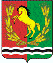 СОВЕТ     ДЕПУТАТОВМУНИЦИПАЛЬНОГО   ОБРАЗОВАНИЯ    ЗАГЛЯДИНСКИЙ СЕЛЬСОВЕТАСЕКЕЕВСКОГО РАЙОНА    ОРЕНБУРГСКОЙ ОБЛАСТИ